第64届校企合作人才供需暨联合办学专业共建洽谈会邀    请    函尊敬的院校领导、就业负责人：产教融合是职业院校培养高素质技能型人才的重要模式，校企合作是现代化企业实施人才战略的必然要求。学校作为“人才培养中心”，企业作为“人才实践基地”，通过校、企两种不同的教育环境和资源的共享融合，建立一种旋转门机制。促使校企一体、协同育人、知行合一、德技兼修。培训众多的“中国工匠”，打造更多享誉世界的“中国品牌”，推动中国经济进入质量时代。为了贯彻落实《职业教育提质培优行动计划（2020—2023年）》，深化职业教育产教融合、校企合作。促进职业教育和产业人才需求精准对接,全面推行现代学徒制和企业新型学徒制，鼓励企业利用资本、技术、知识、设施、设备和管理等要素参与校企合作。兹定于2020年12月30日在兰州举办“第64届校企合作人才供需暨联合办学专业共建洽谈会”。谨此，我们诚邀您拨冗莅临，共襄盛会。现将有关事宜通知如下：组织机构主办单位：陕西晨华信息科技有限责任公司校企合作网【www.zgxqhzw.cn】高职招生网【www.gaozhizhaosheng.com】二、会议主题“校企协同育人、产教深度融合”三、会议概况1、会议地点：12月30日，兰州。（具体报到路线另行通知）2、会议规模：拟邀请院校与企业近百家，约计200人左右的校企会。3、参会人员：用工企业HR、人事主管；主管就业院（校）长、各院系领导或就业负责人等。四、企业分布来自京津冀、长三角、珠三角等地用工企业，涵盖幼儿教育师范类、汽车制造类、电子机电类、计算机类、纺织服装类、医药卫生类、能源化工类、电子商务类、铁乘民航旅游服务类等各行业工种，其中不乏世界、中国500强企业与行业知名企业。这些企业均希望与学校开展毕业生就业安置、投资办学、冠名办班、订单培养、联合办学等实质性合作，以期达到学校、企业、学生三方共赢。五、会议议程上午：（一）开幕式  1、主办方致辞；2、企业风采展示；         （二）洽谈交流      3、毕业生就业或工学结合交流洽谈；      4、订单委培、顶岗实习、冠名办班交流洽谈；      5、院校联合办学交流洽谈；     （三）签约仪式6、校企人才合作交流、签约。下午：校企自行联谊活动六、参会方式（一）本届会议学校免收费用。免费设置展位，免费提供制作会刊、提供用工企业信息、推荐企业实地考察、在校企合作网的校企合作频道长期宣传等服务，免费提供会议当天午餐。每个院校限2人参会（每多一位加收参会费1000元）。会议住宿由会务组统一安排（费用自理）。（二）请打印填写参会报名回执（见附件2）并盖章，然后扫描保存为JPG格式；登录校企合作网【www.zgxqhzw.cn】，点击进入“校企会报名”（或直接点击http://www.zgxqhzw.cn/index-27-1-1.html），上传参会报名回执（JPG格式）扫描件、按网站提示规范填写单位相关信息，进行网上报名。网上报名提交后，请及时致电会务组联系人确认，以便会务组排版印制会刊。具体报到地点、行车路线详见《报到通知》，于会议召开前一周发放。（三）报名截止时间：12月25日，展位有限，报满为止。（四） 联系方式电  话：0917-3456779/3368008     公众号：zgxqhzw附件1：往届会议（部分）参会企业名单附件2：参会报名回执附件3：“黄河之都”-----甘肃·兰州欢迎您！ 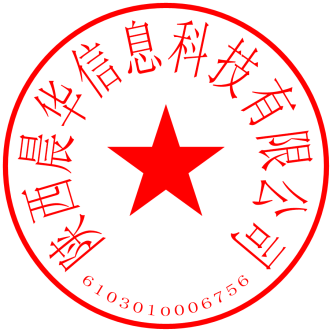                            校企合作专业共建大会                        会务组                                                                    二零二零年十一月十六日                                                 附件1：往届会议（部分）参会企业名单附件2：参会报名回执       第   届校企合作人才供需暨联合办学专业共建洽谈会报名回执致会务组          ：我单位同意参加校企合作网举办的“第     届校企合作人才供需暨联合办学专业共建洽谈会”。并同意主办方对我单位通过大会会刊、校企合作网（www.zgxqhzw.cn）及其公众微信平台（zgxqhzw）等渠道进行信息公开、长期宣传。单位详细资料以在校企合作网（www.zgxqhzw.cn）提交的报名资料为准。  以下为我单位参会人员相关信息：单位名称（盖章）：                    联 系 人：   电    话：             年    月    日   附件3：            “黄河之都”-----甘肃·兰州欢迎您！兰州是古丝绸之路上的重镇，西陇海兰新经济带重要支点，西北重要的交通枢纽和物流中心，是新亚欧大陆桥中国段五大中心城市之一(兰州、徐州、郑州、西安、乌鲁木齐)、西北第二大城市。  截至近些年，兰州市教育局数据统计显示，仅兰州市及各县区各类学校在校学生达92.4万人。其中，高等学校39.3万人，中等专业学校7.8万人，是我国劳动力密集、人力资源储备较多的省份之一。近年来甘肃省在西部大开发浪潮推动下，经济得到快速发展，但较之北上广及东南沿海发达地区依然存在很大的差距，据悉，甘肃省近年来60%的大中专院校毕业生前往沿海发达地区就业发展，成为推动沿海城市发展的主力军。兰州又称金城、陆都、黄河之城。市区南北群山对峙，东西黄河穿城而过，蜿蜒百余里。城市依山傍水而建，层峦叠嶂，体现了西北边关的浑壮雄阔。“黄河母亲”雕塑、五一山、八盘峡旅游度假区等旅游景点分布在兰州市区，游客在领略西北城市风光时也可享受休闲度假的乐趣。著名的“敦煌莫高窟”俗称千佛洞，坐落在河西走廊西端的敦煌，神秘庄严的“莫高窟”让看过她的中外游客流连忘返。同时兰州也有着悠长的饮食文化，比如面皮子、糊锅和百花全鸡等，其中“牛肉拉面”是兰州最具代表性的美食。兰州也是一个东西向延伸的狭长型城市，夹于南北两山之间，黄河在市北的九州山脚下穿城而过。经过城建部门的规划建设，沿黄河南岸，已开通了一条东西数十公里的滨河路。因路面宽阔笔直，两旁花坛苗圃，星罗棋布，被誉为“绿色长廊”，现已成为全省最长的市内滨河马路。游客游览滨河路，可以欣赏黄河风情，参观沿途点缀的平沙落雁、搏浪、丝绸古道、黄河母亲、西游记等众多雕塑；并参观中山铁桥、白塔山公园、水车园等景点。中国核工业二三建设有限公司方太集团江铃汽车股份有限公司名硕电脑（苏州）有限公司佳能（中山）办公设备有限公司中国人民财产保险股份有限公司OPPO广东移动通信有限公司格力电器（中山）小家电制造有限公司金龙联合汽车工业（苏州）有限公司意尔康股份有限公司海底捞国际控股有限公司上海统一企业饮料食品有限公司浙江苏泊尔股份有限公司中国国际海运集装箱（集团）美的集团新疆金特钢铁股份有限公司江南造船（集团）有限责任公司天津一汽天津立中集团股份有限公司中冶宝钢技术服务有限公司九阳股份有限公司青岛海信电器股份有限公司TCL家用电器（合肥）有限公司京东商城顺丰速运有限公司欧普照明股份有限公司联想（北京）有限公司呷哺呷哺集团天津力神电池股份有限公司携程旅行网杭州法斯特服饰有限公司中科电力装备（集团）有限公司江苏新先制药有限公司北京京诚京安保安服务有限公司浙江和日摇臂有限公司中煤第五建设有限公司宁波奥克斯空调有限公司当当网常熟市香格里酒店有限公司北京国能电池科技有限公司晶华宝岛（北京）眼镜有限公司龙工（上海）机械制造有限公司、吉利汽车中国人本集团盐钢集团......单位名称参会代表职务联系方式备注